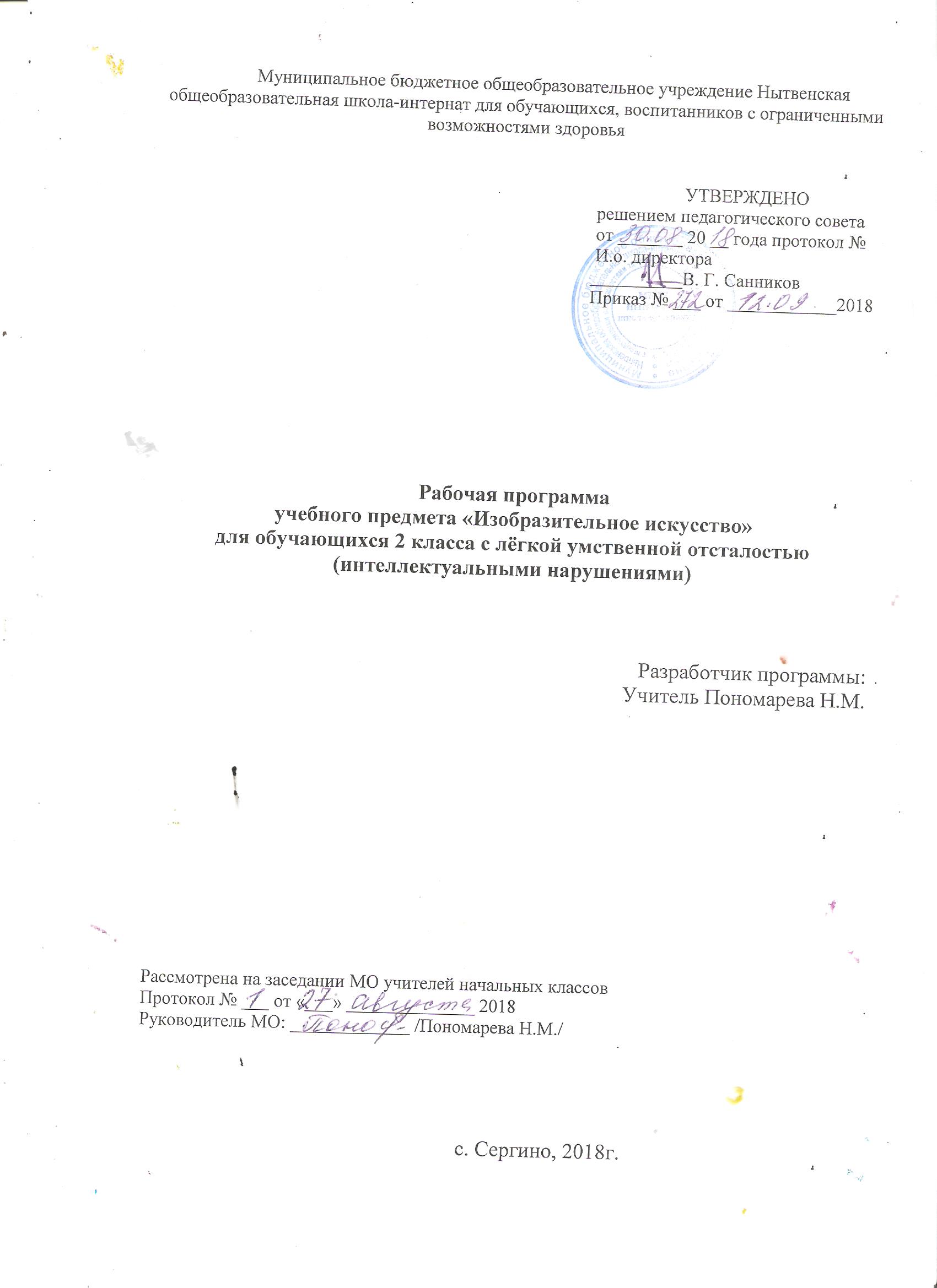 СодержаниеПояснительная  запискаПрограмма учебного предмета «Изобразительное искусство» для обучающихся 2 класса с лёгкой умственной отсталостью (интеллектуальными нарушениями) составлена на основе нормативно-правовых документов и инструктивно-методических материалов:- Федеральный государственный образовательный стандарт образования обучающихся с умственной отсталостью (интеллектуальными нарушениями) (утвержден приказом Минобрнауки России от 19 декабря 2014 г. № 1599, зарегистрирован в Минюсте России 03 февраля 2015 г., регистрационный номер 35850);-  Примерная адаптированная основная общеобразовательная программа образования обучающихся с умственной отсталостью (интеллектуальными нарушениями) (одобрена решением федерального  учебно-методического объединения по общему образованию, протокол  от 22.12.2015 г. №4 /15);- Приказ Министерства образования и науки РФ от 31.03.2014 № 253 года «Об утверждении федерального перечня учебников, рекомендованных  к использованию при реализации имеющих государственную аккредитацию образовательных программ начального общего, основного общего, среднего общего образования»; -Приказ Министерства образования и науки РФ  от 21.04.2016 № 459 «О внесении изменений в федеральный перечень  учебников,  рекомендованный при реализации  имеющих государственную аккредитацию образовательных программ начального общего, основного общего, среднего общего образования, утвержденный  приказом Министерства образования и науки РФ от 31.03.2014 № 253 года»;  -Приказ Министерства образования и науки РФ № 535 от 08. 06. 2017 г. «О внесении изменений в федеральный перечень учебников, рекомендованный при реализации имеющих государственную аккредитацию образовательных программ начального общего, основного общего, среднего общего образования, утвержденный приказом Министерства образования и науки РФ от 31.03.2014 № 253 года»;  — Адаптированная основная общеобразовательная программа образования   обучающихся с лёгкой умственной отсталостью (интеллектуальными нарушениями) МБОУ Нытвенской общеобразовательной школы-интернат для обучающихся, воспитанников с ограниченными возможностями здоровья;— и иные нормативно-правовые акты, регламентирующие образовательную деятельность.Изобразительное искусство как школьный учебный предмет имеет важное коррекционно-развивающее значение. Уроки изобразительного искусства оказывают существенное воздействие на интеллектуальную, эмоциональную и двигательные сферы, способствуют формированию личности умственно отсталого ребенка, воспитанию у него положительных навыков и привычек.Основная цель изучения предмета заключается во всестороннем развитии личности обучающегося с умственной отсталостью (интеллектуальными нарушениями) в процессе приобщения его к художественной культуре и обучения умению видеть прекрасное в жизни и искусстве; формировании элементарных знаний об изобразительном искусстве, общих и специальных умений и навыков изобразительной деятельности (в рисовании, лепке, аппликации), развитии зрительного восприятия формы, величины, конструкции, цвета предмета, его положения в пространстве, а также адекватного отображения его в рисунке, аппликации, лепке; развитие умения пользоваться полученными практическими навыками в повседневной жизни. Основные задачи изучения предмета: · Воспитание интереса к изобразительному искусству. · Раскрытие значения изобразительного искусства в жизни человека · Воспитание в детях эстетического чувства и понимания красоты окружающего мира, художественного вкуса. · Формирование элементарных знаний о видах и жанрах изобразительного искусства искусствах. Расширение художественно- эстетического кругозора; · Развитие эмоционального восприятия произведений искусства, умения анализировать их содержание и формулировать своего мнения о них. · Формирование знаний элементарных основ реалистического рисунка. · Обучение изобразительным техникам и приёмам с использованием различных материалов, инструментов и приспособлений, в том числе экспериментирование и работа в нетрадиционных техниках. · Обучение разным видам изобразительной деятельности (рисованию, аппликации, лепке). · Обучение правилам и законам композиции, цветоведения, построения орнамента и др., применяемых в разных видах изобразительной деятельности. · Формирование умения создавать простейшие художественные образы с натуры и по образцу, по памяти, представлению и воображению. · Развитие умения выполнять тематические и декоративные композиции. · Воспитание у учащихся умения согласованно и продуктивно работать в группах, выполняя определенный этап работы для получения результата общей изобразительной деятельности («коллективное рисование», «коллективная аппликация»).2. Общая характеристика учебного предмета Содержание программы отражено в пяти разделах: «Подготовительный период обучения»;«Обучение композиционной деятельности»;«Развитие умений воспринимать и изображать форму предметов, пропорции, конструкцию»; «Развитие восприятия цвета предметов и формирование умения передавать его в живописи»;«Обучение восприятию произведений искусства». Программой предусмотриваются следующие виды работы: ― рисование с натуры и по образцу (готовому изображению); рисование по памяти, представлению и воображению; рисование на свободную и заданную тему; декоративное рисование. ― лепка объемного и плоскостного изображения (барельеф на картоне) с натуры или по образцу, по памяти, воображению; лепка на тему; лепка декоративной композиции; ― выполнение плоскостной и полуобъемной аппликаций (без фиксации деталей на изобразительной поверхности («подвижная аппликация») и с фиксацией деталей на изобразительной плоскости с помощью пластилина и клея) с натуры, по образцу, представлению, воображению; выполнение предметной, сюжетной и декоративной аппликации; 123 ― проведение беседы о содержании рассматриваемых репродукций с картины художников, книжной иллюстрации, картинки, произведения народного и декоративно-прикладного искусства.3.Описание места учебного предмета  в учебном  планеУчебный предмет  «ИЗО»  изучается  с 1 по  4 класс  в объёме 135  учебных часов  за 4 года обучения:1 класс – в объёме 1  часов в неделю;2 класс – в объёме  1 часов в неделю;3 класс – в объёме  1  часов в неделю;4 класс – в объёме  1  часов в неделю.4. Личностные и предметные результаты освоения  учебного предметаРезультаты освоения обучающимися с лёгкой умственной отсталостью (интеллектуальными  нарушениями) АООП  оцениваются  как итоговые на момент  завершения  образования.Освоение обучающимися АООП, которая создана на основе ФГОС, предполагает достижение ими двух видов результатов: личностных и предметных.Ведущее место принадлежит личностным результатам, поскольку именно они обеспечивают овладение комплексом социальных (жизненных) компетенций, овладение ими социокультурным опытом.Личностные результаты освоения АООП образования включают индивидуально-личностные качества и социальные (жизненные) компетенции обучающегося, социально значимые ценностные установки. К личностным результатам освоения АООП относятся: - осознание себя как гражданина России; формирование чувства гордости за свою Родину; -  воспитание уважительного отношения к иному мнению, истории и культуре других народов;-  сформированность адекватных представлений о собственных возможностях, о насущно необходимом жизнеобеспечении; - овладение начальными навыками адаптации в динамично изменяющемся и развивающемся мире; - овладение социально- бытовыми умениями, используемыми в повседневной жизни;- владение умениями коммуникации и принятыми нормами социального взаимодействия;- способность к осмыслению социального окружения, своего места в нем, принятие соответствующих возрасту ценностей и социальных ролей;- принятие и освоение социальной роли обучающегося, развитие мотивов учебной деятельности и формирование личностного смысла учения;- развитие умений сотрудничества с взрослыми и сверстниками в разных социальных ситуациях;- формирование эстетических потребностей, ценностей и чувств;- развитие этических чувств, доброжелательности и эмоционально- нравственной отзывчивости, понимания и сопереживания чувствам других людей;- формирование установки за безопасный, здоровый образ жизни, наличие мотивации к творческому труду, работе на результат, бережному отношению к материальным и духовным ценностям;- формирование готовности к самостоятельной жизни. 	Предметные результаты освоения АООП образования включают освоенные обучающимися знания и умения, специфичные для каждой предметной области, готовность их применения. Предметные результаты обучающихся с легкой умственной отсталостью (интеллектуальными нарушениями) не являются основным критерием при принятии решения о переводе обучающегося в следующий класс, но рассматриваются как одна из составляющих при оценке итоговых достижений. 	АООП определяет два уровня овладения предметными результатами: минимальный и достаточный.Достаточный  уровень освоения  предметных результатов не является  обязательным для всех обучающихся.Минимальный уровень является обязательным для большинства обучающихся с умственной отсталостью (интеллектуальными нарушениями). Вместе с тем, отсутствие достижения этого уровня отдельными обучающимися по отдельным предметам не является препятствием к получению ими образования по этому варианту программы. В том случае, если обучающийся не достигает минимального уровня овладения предметными результатами по всем или большинству учебных предметов, то по рекомендации психолого-медико-педагогической комиссии и с согласия родителей (законных представителей) Организация может перевести обучающегося на обучение по индивидуальному плану или на АООП (вариант 2).5. Содержание   учебного  предметаВспоминаем лето красное. Здравствуй, золотая осень!Объединяются задания, связанные с этими временами года. Учитель использует прием: закрыть глаза, чтобы сосредоточиться, вспомнить что-то увиденное летом, подумать, как это изобразить композиционно, как рисовать форму. Эту процедуру учитель демонстрирует, проигрывает перед обучающимися.Происходит расширение диапазона конкретных изображений предметов.Что нужно знать о цвете и изображении в картине?Дети закрепляют старые знания в работе с гуашевыми красками и узнают новые свойства и правила работы с акварельными красками. Темные и светлые краски, их смешение с целью их осветления, о значении осветленных красок.Связь, зависимость фона и изображения в картине. Эмоциональная составляющая восприятия цвета.Человек. Как ты его видишь? Фигура человека в движении.Одежда человека. Фигура во фронтальном положении с простыми движениями тела и расположению частей тела в состоянии покоя. Рисование портрета человека.Наступила красавица – зима. Зимние игры и праздники.Объекты окружающей действительности: снеговики, ёлки. Составление аппликаций из ранее приготовленных частей. Дорисовывание или заполнение пластилином нарисованного с помощью трафарета (низкий рельеф).Любимые домашние животные. Какие они?Наблюдение за животными, умение любоваться красотой формы их тела, движений. Формирование у детей представлений об изучаемых объектах и способах их изображения в лепке и рисунке. Лепка животного по частям, составление из частей целой фигуры.Дымковская игрушкаЗнакомство с работами народных мастеров. Знакомство с разными игрушками, с их формами, яркости красок и незамысловатости узора. Лепка игрушки, нанесение рисунка.Птицы в природе и в изображении в лепке и аппликацииФормирование у детей представлений о разнообразии птиц в природе, красоте их форм, окраски, побуждение к наблюдению за птицами на прогулке  и запечатление их с целью последующего изображения.Форма разных предметов.Разнообразие форм сходных по назначению предметов, их красота. Дорисовывание половины объекта слева и справа способствует развитию у детей умений представлять объект целостно и изображать симметричную форму объектов.Красивые разные цветыРасширение представлений о разнообразии цветов весеннего и летнего периодов, а также комнатных растений. Усвоение приемов изображения формы и окраски цветов. Закрепление приемов работы акварельными красками.Открытки к праздникамФормирование знаний о правилах изображения открытки, оформления поздравительного сообщения и умение их применять.Структура учебного пособия основывается на сезонно- тематическом представлении содержания материала с постепенным усложнением требований к ручным умениям обучающихся.6. Календарно – тематическое планирование уроков Изобразительного искусстваФормирование  базовых учебных действий  обучающихся с умственной отсталостью  (интеллектуальными нарушениями) на  учебном предмете «Изобразительного искусства» во 2 классе7. Материально-техническое и учебно-методическое обеспечение  образовательной деятельности7.1. Материально-техническое обеспечение включает: 1.Постоянное оформление кабинета по предмету. 2.Сменное оформление в соответствии с темой  изучаемого материала. 3. Демонстрационные таблицы по темам (опорные таблицы по темам):- Народная роспись (Дымковская игрушка)4. Репродукции картин.5. Портреты художников7.2 Учебно-методическое обеспечение представлено  учебными пособиями и методическими пособиями  для учителя1Пояснительная записка……………………………………………3-42Общая характеристика учебного предмета.……………………..53Описание места учебного предмета в учебном плане…………..64Личностные и предметные результаты освоения  учебного предмета……………………………………………………………       7-8 5Содержание учебного предмета………………………………….9-106Тематическое планирование с определением основных видов деятельности  обучающихся ……………………………………11-167Материально-техническое  и учебно-методическое  обеспечение  образовательной деятельности……………………………………….17Предметная область	Классы	Учебный предметВсегоВсегоВсегоВсегоВсегоВсегоПредметная область	Классы	Учебный предмет1234ИскусствоИЗО11114ИТОГО:ИТОГО:11114Предметная областьКлассыУчебный предметВсегоВсегоВсегоВсегоВсегоВсегоПредметная областьКлассыУчебный предмет1234ИскусствоИЗО33343434135ИТОГО:ИТОГО:33343434135КлассМинимальный уровеньДостаточный  уровень2- умение самостоятельно организовывать свое рабочее место в зависимости от характера выполняемой работы с помощью учителя;- правильно сидеть за столом, располагать лист бумаги на столе, держать карандаш, кисть и др.;-  умение изображать, по воображению предметы несложной формы и конструкции с помощью учителя;-  умение изображать с натуры предметы несложной формы;-  умение применять приемы работы карандашом, с целью передачифактуры предмета с помощью учителя.- умение следовать при выполнении работы инструкциям учителя;- передавать в рисунке содержание несложных произведений в соответствии с темой;- умение применять приемы работы карандашом, с целью передачи фактуры предмета;-  умение ориентироваться в пространстве листа;- умение оценивать результаты собственной художественно-творческой деятельности и одноклассников (красиво, некрасиво, аккуратно, похоже на образец) с помощью учителя;-  умение рисовать с натуры, по памяти после предварительных наблюдений и адекватно передавать все признаки и свойства изображаемого объекта с помощью учителя№                       Тема Кол-во часов  Дата  Оборудование Коррекционная работа Примечание                                 1 четверть 8 часов                                 1 четверть 8 часов                                 1 четверть 8 часов                                 1 четверть 8 часов                                 1 четверть 8 часов                                 1 четверть 8 часов                                 1 четверть 8 часов1.«Вспоминаем лето красное»1Геометрические фигуры, предметные картинки.Развитие внимания, зрительной памяти и других познавательных процессов; развитие речи, словарного запаса, цветовосприятия.2.«Ветка с вишнями»1Геометрические фигуры различной величины. Предметные и сюжетные картинки.Развитие внимания, зрительной памяти и других познавательных процессов; развитие речи, словарного запаса, цветовосприятия.3.«Корзина с грибами»1Предметные картинки с правильными и ошибочными изображениями, шаблоны. Коррекция и развитие пространственной и смысловой связи;Развитие чувства ритма, цвета, формы, величины элементов; Развитие мелкой моторики, воображения, эстетических чувств и понимания красоты окружающего мира.4.Лепка «Осень в лесу»1Предметные картинки.Развитие умений воспринимать и изображать форму предметов, пропорции, конструкцию;Коррекция и развитие  разных видов памяти, логического мышления  на основе установления причинно – следственных связей, анализа, сравнений и сопоставления.5.Аппликация «Ёлка и сосна»1Загадки, предметные картинки.Развитие умений воспринимать и изображать форму предметов, пропорции, конструкцию;Коррекция и развитие  разных видов памяти, логического мышления  на основе установления причинно – следственных связей, анализа, сравнений и сопоставления.6.Деревья: береза и дуб, ель и сосна.1Предметные и сюжетные картинки, загадки.Коррекция и развитие пространственной и смысловой связи;Развитие чувства ритма, цвета, формы, величины элементов; Развитие мелкой моторики, воображения, эстетических 1чувств и понимания красоты окружающего мира.7.«Фрукты на столе»1Загадки, предметные картинки.Развитие умений воспринимать и изображать форму предметов, пропорции, конструкцию;Коррекция и развитие  разных видов памяти, логического мышления  на основе установления причинно – следственных связей, анализа, сравнений и сопоставления.8«Овощи на столе» 1Предметные и сюжетные картинки, шаблоны.Развитие у учащихся восприятия цвета предметов и формирование умений передавать его в живописи;Развитие речи, обогащение словаря.                                   2 четверть 8 часов                                   2 четверть 8 часов                                   2 четверть 8 часов                                   2 четверть 8 часов                                   2 четверть 8 часов                                   2 четверть 8 часов                                   2 четверть 8 часов1.Люди в одежде разного цвета.1Натуральные фрукты, загадки, предметные картинки.Развитие у учащихся восприятия цвета предметов и формирование умений передавать его в живописи. Развитие речи, обогащение словаря2-3.Лепка и рисование человека в движении.2Силуэты изображений, вырезанных из бумагиРазвитие у учащихся восприятия цвета предметов и формирование умений передавать его в живописи. Развитие речи, обогащение словаря4.Рисование «Подарок маме»1Сюжетные картинки. Фигуры человечков.Коррекция и развитие пространственной и смысловой связи;Развитие чувства ритма, цвета, формы, величины элементов; Развитие мелкой моторики, воображения, эстетических чувств и понимания красоты окружающего мира.5.Рисование по описанию «Снеговик во дворе»1Предметные и сюжетные картинки. Предметные картинки с правильными и ошибочными изображениями, шаблоны.Развитие умений воспринимать и изображать форму предметов, пропорции, конструкцию;Коррекция и развитие  разных видов памяти, логического мышления  на основе установления причинно – следственных связей, анализа, сравнений и сопоставления.6.Панорама «В лесу зимой»1Образец изделия.Развитие умений воспринимать и изображать форму предметов, пропорции, конструкцию;Коррекция и развитие  разных видов памяти, логического мышления  на основе установления причинно – следственных связей, анализа, сравнений и сопоставления.7.«Веселый Петрушка на новогоднем празднике»1Загадки, предметные картинки.Коррекция и развитие пространственной и смысловой связи;Развитие чувства ритма, цвета, формы, величины элементов; Развитие мелкой моторики, воображения, эстетических чувств и понимания красоты окружающего мира.7.Аппликация «Пляшущие возле ёлки»1Репродукции картин художников.Развитие у учащихся восприятия цвета предметов и формирование умений передавать его в живописи. Развитие речи, обогащение словаря                                   3 четверть 10 часов                                   3 четверть 10 часов                                   3 четверть 10 часов                                   3 четверть 10 часов                                   3 четверть 10 часов                                   3 четверть 10 часов                                   3 четверть 10 часов1.Фон и изображение в картине.1Предметные и сюжетные  картинки.Коррекция и развитие пространственной и смысловой связи;Развитие чувства ритма, цвета, формы, величины элементов; Развитие мелкой моторики, воображения, эстетических чувств и понимания красоты окружающего мира.2.Рисование «Белые уточки на реке».1Предметные картинки, шаблоны.Коррекция и развитие пространственной и смысловой связи;Развитие чувства ритма, цвета, формы, величины элементов; Развитие мелкой моторики, воображения, эстетических чувств и понимания красоты окружающего мира.3.«Ясный день - солнышко светит, белые облака».1Предметные и сюжетные картинки. Развитие умений воспринимать и изображать форму предметов, пропорции, конструкцию;Коррекция и развитие  разных видов памяти, логического мышления  на основе установления причинно – следственных связей, анализа, сравнений и сопоставления.4.«Пасмурный день - серая туча, идут осадки»1Предметные и сюжетные картинки.Развитие у учащихся восприятия цвета предметов и формирование умений передавать его в живописи. Развитие речи, обогащение словаря5.Собака стоит, идет, бежит.1Предметные картинки.Развитие умений воспринимать и изображать форму предметов, пропорции, конструкцию;Коррекция и развитие  разных видов памяти, логического мышления  на основе установления причинно – следственных связей, анализа, сравнений и сопоставления.6.Кошка стоит, идет, бежит.1Предметные картинки.Развитие у учащихся восприятия цвета предметов и формирование умений передавать его в живописи. Развитие речи, обогащение словаря7.Лепка. Мишка, собачка.1Пластилин. Предметные  картинки.Развитие умений воспринимать и изображать форму предметов, пропорции, конструкцию;Коррекция и развитие  разных видов памяти, логического мышления  на основе установления причинно – следственных связей, анализа, сравнений и сопоставления.8.Аппликация с дорисовыванием «Мишка»1Предметные картинки, шаблоныРазвитие у учащихся восприятия цвета предметов и формирование умений передавать его в живописи. Развитие речи, обогащение словаря9-10.Дымковская игрушка. 2Иллюстрации, предметные картинки. Вылепленный из пластилина человек. Дымковская игрушка «Барыня».Развитие у учащихся восприятия цвета предметов и формирование умений передавать его в живописи. Развитие речи, обогащение словаря                                    4 четверть 8 часов                                    4 четверть 8 часов                                    4 четверть 8 часов                                    4 четверть 8 часов                                    4 четверть 8 часов                                    4 четверть 8 часов                                    4 четверть 8 часов1.Птичка зарянка.1Предметные и сюжетные картинки.Развитие у учащихся восприятия цвета предметов и формирование умений передавать его в живописи. Развитие речи, обогащение словаря2.Весна. Скворцы прилетели.1Сюжетные картинки. Логическое мышление. Учить сознательно, пользоваться удержанием в памяти материалом, развитие мелкой моторики.3.Рисование посуды.1Предметные и сюжетные картинки, предметы посуды, шаблоны.Развитие у учащихся восприятия цвета предметов и формирование умений передавать его в живописи. Развитие речи, обогащение словаря4.Цветы в вазе.1Предметные и сюжетные картинки.Пространственное восприятие. Точность воспроизведения, логическое мышление, устойчивость внимания.5.Рисование комнатного цветка в горшке.1Цветок в горшке.Развитие у учащихся восприятия цвета предметов и формирование умений передавать его в живописи. Развитие речи, обогащение словаря6-7.Поздравительная открытка к празднику.2Шаблоны, образцы открыток.Развитие умений воспринимать и изображать форму предметов, пропорции, конструкцию;Коррекция и развитие  разных видов памяти, логического мышления  на основе установления причинно – следственных связей, анализа, сравнений и сопоставления.8.Рисование по описанию «В парке весной»1Сюжетные картинки.Развитие умений воспринимать и изображать форму предметов, пропорции, конструкцию;Коррекция и развитие  разных видов памяти, логического мышления  на основе установления причинно – следственных связей, анализа, сравнений и сопоставления.Личностные учебные действияКоммуникативные  учебные действияРегулятивные  учебные действияПознавательные учебные действияОсознание себя как ученика, заинтересованного посещением школы, обучением, занятиями.Вступает в контакт  и работает в коллективе (учитель-ученик, ученик-ученик, ученик-класс, учитель-класс).Входить и выходить из учебного кабинетаВыделять существенные, общие и отличительные свойства предметовОсознание себя как члена семьи, одноклассника, друга.Использовать принятые ритуалы социального взаимодействия с одноклассниками и учителем.Ориентироваться в пространстве класса.  Делать простейшие обобщения, сравнивать, классифицировать на наглядном материале.Способность к осмыслению социального окружения, своего места в нем, принятие соответствующих возрасту ценностей и социальных ролей.Обращаться за помощью и принимать помощь.Пользоваться учебной мебельюПользоваться знаками, символами, предметами – заместителями.Положительное отношение к окружающей действительности, готовность к организации взаимодействия с ней и эстетическому ее восприятию.Слушать и понимать инструкцию к учебному заданию в разных видах деятельности и быту.Адекватно соблюдать ритуалы школьного поведенияНаблюдатьСамостоятельность в выполнении учебных заданий, поручений, договоренностей.Сотрудничать со взрослыми и сверстниками в разных социальных ситуациях.Работать с учебными принадлежностями.Работать с информацией (схема, изображение, таблица)Понимание личной ответственности за свои поступки на основе представлений об этических нормах и правилах поведения в современном обществе.Доброжелательно относиться, сопереживать, конструктивно взаимодействовать с людьми.Принимать цели и произвольно включаться в деятельность, следовать предложенному плану и работать в общем темпе.Готовность к безопасному и бережному поведению в природе и обществе.Договариваться и изменять свое поведение в соответствии с объективным мнением большинства в конфликтных или иных ситуациях взаимодействия с окружающимиАктивно участвовать в деятельности, контролировать и оценивать свои действия и действия одноклассниковПередвигаться по школе, находить свой класс, другие необходимые помещенияУчебные пособия для учащихсяМетодические пособия учителя1.Учебник «Изобразительное искусство» для 2 класса специальных (коррекционных) образовательных учреждений VIII вида под ред. М.Ю.Рау, М.А.Зыкова,  Москва «Просвещение», 2014г..1.Федеральный государственный  образовательный стандарт  образования  обучающихся с умственной отсталостью (интеллектуальными нарушениями)  (утв. Минобрнауки  РФ 19.12. 2014)2.Примерная  адаптированная основная общеобразовательная  программа  образования обучающихся с умственной отсталостью (интеллектуальными нарушениями), одобренная  решением федерального учебно-методического объединения по общему образованию  22.12.2015.3. Грошенков И.А. Уроки рисования в 1 – 6 классах вспомогательной школы. Изд. 3 – е, испр. и доп. М., Просвещение 1975.4. Грошенков И. А. Изобразительная деятельность в специальной (коррекционной) школе VIII вида.  – М.: Академия, 2002.5. Постоева Л.Д., Лукина Г.А.       Интегрированные коррекционно-развивающие занятия для детей . - М.: Книголюб, 2006. - 64 с. (Психологическая служба.)6. Олейникова С.В. Организация уроков ИЗО и дидактическая работа на разных этапах в коррекционной школе VIII вида.7.Интернет ресурсы